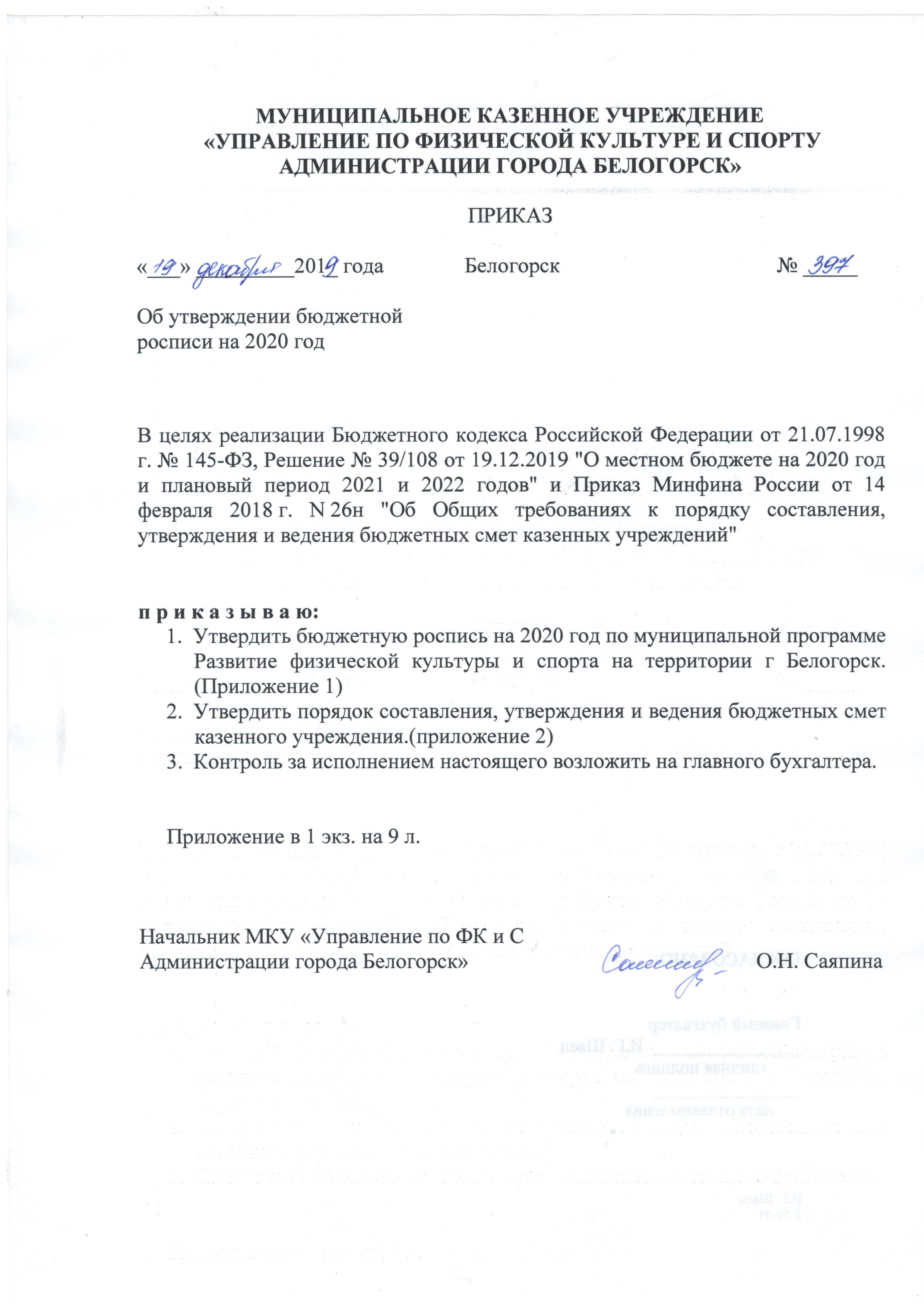                                                    Приложение № 2                                                                         к приказу № 397 от 19.12.2019                                                                                     «Об утверждении бюджетной                                                           росписи на 2020 год»ПОРЯДОКСОСТАВЛЕНИЯ, УТВЕРЖДЕНИЯ И ВЕДЕНИЯ БЮДЖЕТНЫХ СМЕТОбщие положенияПорядок составления, утверждения и ведения бюджетной сметы МКУ «Управление ФК и С Администрации г Белогорск»  (далее – Порядок, далее – Управление) разработан в соответствии со статьями 158, 161, 221 Бюджетного кодекса Российской Федерации и приказом Министерства финансов Российской Федерации от 14.02.2018 № 26н «Об общих требованиях к порядку составления, утверждения и ведения бюджетных смет казенных учреждений». Настоящий Порядок определяет правила составления, утверждения и ведения бюджетной сметы Управления.II. Порядок составления бюджетной сметыСмета является документом, устанавливающим объем и распределение направлений расходования средств бюджета города Белогорск в соответствии с доведенными до Управления в установленном порядке лимитами бюджетных обязательств по расходам бюджета на принятие и исполнение бюджетных обязательств по обеспечению выполнения функций Управления на срок закона о бюджете на очередной финансовый год и плановый период (далее – лимиты бюджетных обязательств). Показатели сметы формируются в разрезе кодов классификации расходов бюджетов с детализацией по кодам подгрупп и элементов видов расходов классификации расходов бюджетов, в рублях с точностью до второго десятичного знака. Смета составляется экономистом, по форме согласно приложению № 1 к настоящему Порядку. К представленной на утверждение смете прилагаются обоснования (расчеты) плановых сметных показателей, использованных при формировании сметы, являющихся неотъемлемой частью сметы. В целях составления сметы Управления в течение пяти рабочих дней после доведения лимитов бюджетных обязательств представляются: расчеты в части расходов на содержание аппарата, цб Управления и других программных мероприятий.III. Порядок утверждения бюджетной сметыСмета подписывается руководителем Управления и исполнителем. Утверждение сметы осуществляется руководителем Управления не позднее десяти рабочих дней со дня доведения в установленном порядке соответствующих лимитов бюджетных обязательств.IV. Порядок ведения бюджетной сметыВедением сметы является внесение изменений в смету в пределах доведенных Управлению в установленном порядке объемов соответствующих лимитов бюджетных обязательств. Экономист в течение пяти рабочих дней со дня доведения изменений в лимиты бюджетных обязательств, с приложением обоснований (расчетов) к ним, составляет изменения в бюджетную смету согласно приложению № 2 к настоящему Порядку. Одновременно с изменениями в бюджетную смету на ту же дату составляется и утверждается смета с учетом изменений. Для внесения изменений в смету Управления экономист, представляет в течение двух рабочих дней со дня доведения изменений в лимиты бюджетных обязательств изменения в обоснования (расчеты) плановых сметных показателей. Внесение изменений в смету осуществляется путем утверждения изменений показателей – сумм увеличения, отражающихся со знаком «плюс», и (или) уменьшения объемов сметных назначений, отражающихся со знаком «минус»: изменяющих объемы сметных назначений в случае изменения доведенного Управлению в установленном порядке объема лимитов бюджетных обязательств; изменяющих распределение сметных назначений по кодам классификации расходов бюджетов бюджетной классификации Российской Федерации, требующих изменения показателей бюджетной росписи Управления и лимитов бюджетных обязательств; изменяющих распределение сметных назначений, не требующих изменения показателей бюджетной росписи Управления и утвержденного объема лимитов бюджетных обязательств; изменяющих объемы сметных назначений, приводящих к перераспределению их между разделами сметы. Утверждение изменений в смету осуществляется руководителем Управления в соответствии с разделом III настоящего ПорядкаПриложение N 1к порядку составления, утверждения и ведения
бюджетных смет казенного учреждения,Раздел 1. Итоговые показатели бюджетной сметы──────────────────────────────* В случае утверждения закона (решения) о бюджете на очередной финансовый год и плановый период.** Указывается дата подписания сметы, в случае утверждения сметы руководителем учреждения - дата утверждения сметы.──────────────────────────────Раздел 2. Лимиты бюджетных обязательств по расходам получателя бюджетных средств***Раздел 3. Лимиты бюджетных обязательств по расходам на предоставление бюджетных инвестиций юридическим лицам, субсидий бюджетным и автономным учреждениям, иным некоммерческим организациям, межбюджетных трансфертов, субсидий юридическим лицам, индивидуальным предпринимателям, физическим лицам - производителям товаров, работ, услуг, субсидий государственным корпорациям, компаниям, публично-правовым компаниям; осуществление платежей, взносов, безвозмездных перечислений субъектам международного права; обслуживание государственного долга, исполнение судебных актов, государственных гарантий Российской Федерации, а также по резервным расходам──────────────────────────────*** Расходы, осуществляемые в целях обеспечения выполнения функций учреждения, установленных статьей 70 Бюджетного кодекса Российской Федерации (Собрание законодательства Российской Федерации, 2007, N 18, ст. 2117, 2010, N 19, ст. 2291; 2013, N 52, ст. 6983). ──────────────────────────────Раздел 4. Лимиты бюджетных обязательств по расходам на закупки товаров, работ, услуг, осуществляемые получателем бюджетных средств в пользу третьих лицРаздел 5. СПРАВОЧНО: Бюджетные ассигнования на исполнение публичных нормативных обязательствРаздел 6. СПРАВОЧНО: Курс иностранной валюты к рублю Российской Федерации"___" __________________ 20 ____ г.──────────────────────────────**** Указывается код классификации операций сектора государственного управления или код аналитического показателя в случае, если Порядком ведения сметы предусмотрена дополнительная детализация показателей сметы по кодам статей (подстатей) соответствующих групп (статей) классификации операций сектора государственного управления (кодам аналитических показателей).─────────────────────────────Приложение N 2
к порядку составления, утверждения и ведения
бюджетных смет казенного учреждения,
Раздел 1. Итоговые изменения показателей бюджетной сметы──────────────────────────────* В случае утверждения закона (решения) о бюджете на очередной финансовый год и плановый период.** Указывается дата подписания изменений показателей сметы, в случае утверждения изменений показателей сметы руководителем учреждения - дата утверждения изменений показателей сметы.──────────────────────────────Раздел 2. Лимиты бюджетных обязательств по расходам получателя бюджетных средств***Раздел 3. Лимиты бюджетных обязательств по расходам на предоставление бюджетных инвестиций юридическим лицам, субсидий бюджетным и автономным учреждениям, иным некоммерческим организациям, межбюджетных трансфертов, субсидий юридическим лицам, индивидуальным предпринимателям, физическим лицам - производителям товаров, работ, услуг, субсидий государственным корпорациям, компаниям, публично-правовым компаниям; осуществление платежей, взносов, безвозмездных перечислений субъектам международного права; обслуживание государственного долга, исполнение судебных актов, государственных гарантий Российской Федерации, а также по резервным расходам──────────────────────────────*** Расходы, осуществляемые в целях обеспечения выполнения функций учреждения, установленных статьей 70 Бюджетного кодекса Российской Федерации (Собрание законодательства Российской Федерации, 2007, N 18, ст. 2117, 2010, N 19, ст. 2291; 2013, N 52, ст. 6983).──────────────────────────────Раздел 4. Лимиты бюджетных обязательств по расходам на закупки товаров, работ, услуг, осуществляемые получателем бюджетных средств в пользу третьих лицРаздел 5. СПРАВОЧНО: Бюджетные ассигнования на исполнение публичных нормативных обязательствРаздел 6. СПРАВОЧНО: Курс иностранной валюты к рублю Российской Федерации"___" __________________ 20 ____ г.──────────────────────────────**** Указывается код классификации операций сектора государственного управления (код аналитического показателя) в случае, если Порядком ведения сметы предусмотрена дополнительная детализация УТВЕРЖДАЮ(наименование должности лица, утверждающего смету;наименование главного распорядителя (распорядителя) бюджетных средств; учреждения)(подпись)(расшифровка подписи)"____" _____________________ 20___г."____" _____________________ 20___г."____" _____________________ 20___г."____" _____________________ 20___г.БЮДЖЕТНАЯ СМЕТА НА 20 ____ ФИНАНСОВЫЙ ГОД
(НА 20___ ФИНАНСОВЫЙ ГОД И ПЛАНОВЫЙ ПЕРИОД 20___ и 20___ ГОДОВ*)
от "___" __________ 20 ___ г.**КОДЫБЮДЖЕТНАЯ СМЕТА НА 20 ____ ФИНАНСОВЫЙ ГОД
(НА 20___ ФИНАНСОВЫЙ ГОД И ПЛАНОВЫЙ ПЕРИОД 20___ и 20___ ГОДОВ*)
от "___" __________ 20 ___ г.**Форма по ОКУД0501012БЮДЖЕТНАЯ СМЕТА НА 20 ____ ФИНАНСОВЫЙ ГОД
(НА 20___ ФИНАНСОВЫЙ ГОД И ПЛАНОВЫЙ ПЕРИОД 20___ и 20___ ГОДОВ*)
от "___" __________ 20 ___ г.**ДатаПолучатель бюджетных средствБЮДЖЕТНАЯ СМЕТА НА 20 ____ ФИНАНСОВЫЙ ГОД
(НА 20___ ФИНАНСОВЫЙ ГОД И ПЛАНОВЫЙ ПЕРИОД 20___ и 20___ ГОДОВ*)
от "___" __________ 20 ___ г.**по Сводному рееструРаспорядитель бюджетных средствпо Сводному рееструГлавный распорядитель бюджетных средствГлава по БКНаименование бюджетапо ОКТМОЕдиница измерения: рубпо ОКЕИ383Код по бюджетной классификации Российской ФедерацииКод по бюджетной классификации Российской ФедерацииКод по бюджетной классификации Российской ФедерацииКод по бюджетной классификации Российской ФедерацииКод аналитического показателя****СуммаСуммаСуммаСуммаСуммаСуммаСуммаСуммаСуммаКод по бюджетной классификации Российской ФедерацииКод по бюджетной классификации Российской ФедерацииКод по бюджетной классификации Российской ФедерацииКод по бюджетной классификации Российской ФедерацииКод аналитического показателя****на 20__ год
(на текущий финансовый год)на 20__ год
(на текущий финансовый год)на 20__ год
(на текущий финансовый год)на 20__год
(на первый год планового периода)на 20__год
(на первый год планового периода)на 20__год
(на первый год планового периода)на 20__год
(на второй год планового периода)на 20__год
(на второй год планового периода)на 20__год
(на второй год планового периода)разделподразделцелевая статьявид расходовКод аналитического показателя****в рублях (рублевом эквиваленте)в валютекод валюты по ОКВв рублях (рублевом эквиваленте)в валютекод валюты по ОКВв рублях (рублевом эквиваленте)в валютекод валюты по ОКВ1234567891011121314Итого по коду БКИтого по коду БКИтого по коду БКИтого по коду БКxxxxxxВсегоxxxxxxНаименование показателяКод строкиКод по бюджетной классификации Российской ФедерацииКод по бюджетной классификации Российской ФедерацииКод по бюджетной классификации Российской ФедерацииКод по бюджетной классификации Российской ФедерацииКод аналитического показателя****СуммаСуммаСуммаСуммаСуммаСуммаСуммаСуммаСуммаНаименование показателяКод строкиКод по бюджетной классификации Российской ФедерацииКод по бюджетной классификации Российской ФедерацииКод по бюджетной классификации Российской ФедерацииКод по бюджетной классификации Российской ФедерацииКод аналитического показателя****на 20__год
(на текущий финансовый год)на 20__год
(на текущий финансовый год)на 20__год
(на текущий финансовый год)на 20__год
(на первый год планового периода)на 20__год
(на первый год планового периода)на 20__год
(на первый год планового периода)на 20__год
(на второй год планового периода)на 20__год
(на второй год планового периода)на 20__год
(на второй год планового периода)Наименование показателяКод строкиразделподразделцелевая статьявид расходовКод аналитического показателя****в рублях (рублевом эквиваленте)в валютекод валюты по ОКВв рублях (рублевом эквиваленте)в валютекод валюты по ОКВв рублях (рублевом эквиваленте)в валютекод валюты по ОКВ12345678910111213141516Итого по коду БКИтого по коду БКxxxxxxВсегоxxxхххНаименование показателяКод строкиКод по бюджетной классификации Российской ФедерацииКод по бюджетной классификации Российской ФедерацииКод по бюджетной классификации Российской ФедерацииКод по бюджетной классификации Российской ФедерацииКод аналитического показателя****СуммаСуммаСуммаСуммаСуммаСуммаСуммаСуммаСуммаНаименование показателяКод строкиКод по бюджетной классификации Российской ФедерацииКод по бюджетной классификации Российской ФедерацииКод по бюджетной классификации Российской ФедерацииКод по бюджетной классификации Российской ФедерацииКод аналитического показателя****на 20__год
(на текущий финансовый год)на 20__год
(на текущий финансовый год)на 20__год
(на текущий финансовый год)на 20__год
(на первый год планового периода)на 20__год
(на первый год планового периода)на 20__год
(на первый год планового периода)на 20__год
(на второй год планового периода)на 20__год
(на второй год планового периода)на 20__год
(на второй год планового периода)Наименование показателяКод строкиразделподразделцелевая статьявид расходовКод аналитического показателя****в рублях (рублевом эквиваленте)в валютекод валюты по ОКВв рублях (рублевом эквиваленте)в валютекод валюты по ОКВв рублях (рублевом эквиваленте)в валютекод валюты по ОКВ12345678910111213141516Итого по коду БКИтого по коду БКxxxxxxВсегоxxxхххНаименование показателяКод строкиКод по бюджетной классификации Российской ФедерацииКод по бюджетной классификации Российской ФедерацииКод по бюджетной классификации Российской ФедерацииКод по бюджетной классификации Российской ФедерацииКод аналитического показателя****СуммаСуммаСуммаСуммаСуммаСуммаСуммаСуммаСуммаНаименование показателяКод строкиКод по бюджетной классификации Российской ФедерацииКод по бюджетной классификации Российской ФедерацииКод по бюджетной классификации Российской ФедерацииКод по бюджетной классификации Российской ФедерацииКод аналитического показателя****на 20__год
(на текущий финансовый год)на 20__год
(на текущий финансовый год)на 20__год
(на текущий финансовый год)на 20__год
(на первый год планового периода)на 20__год
(на первый год планового периода)на 20__год
(на первый год планового периода)на 20__год
(на второй год планового периода)на 20__год
(на второй год планового периода)на 20__год
(на второй год планового периода)Наименование показателяКод строкиразделподразделцелевая статьявид расходовКод аналитического показателя****в рублях (рублевом эквиваленте)в валютекод валюты по ОКВв рублях (рублевом эквиваленте)в валютекод валюты по ОКВв рублях (рублевом эквиваленте)в валютекод валюты по ОКВ12345678910111213141516Итого по коду БКИтого по коду БКxxxxxxВсегоxxxхххНаименование показателяКод строкиКод по бюджетной классификации Российской ФедерацииКод по бюджетной классификации Российской ФедерацииКод по бюджетной классификации Российской ФедерацииКод по бюджетной классификации Российской ФедерацииКод аналитического показателя****СуммаСуммаСуммаСуммаСуммаСуммаСуммаСуммаСуммаНаименование показателяКод строкиКод по бюджетной классификации Российской ФедерацииКод по бюджетной классификации Российской ФедерацииКод по бюджетной классификации Российской ФедерацииКод по бюджетной классификации Российской ФедерацииКод аналитического показателя****на 20__год
(на текущий финансовый год)на 20__год
(на текущий финансовый год)на 20__год
(на текущий финансовый год)на 20__год
(на первый год планового периода)на 20__год
(на первый год планового периода)на 20__год
(на первый год планового периода)на 20__год
(на второй год планового периода)на 20__год
(на второй год планового периода)на 20__год
(на второй год планового периода)Наименование показателяКод строкиразделподразделцелевая статьявид расходовКод аналитического показателя****в рублях (рублевом эквиваленте)в валютекод валюты по ОКВв рублях (рублевом эквиваленте)в валютекод валюты по ОКВв рублях (рублевом эквиваленте)в валютекод валюты по ОКВ12345678910111213141516Итого по коду БКИтого по коду БКxxxxxxВсегоxxxхххВалютаВалютана 20___ год
(на текущий финансовый год)на 20__ год
(на первый год планового периода)на 20__ год
(на второй год планового периода)наименованиекод по ОКВна 20___ год
(на текущий финансовый год)на 20__ год
(на первый год планового периода)на 20__ год
(на второй год планового периода)12345Руководитель учреждения (уполномоченное лицо)(должность)(подпись)(фамилия, инициалы)Исполнитель(должность)(фамилия, инициалы)(телефон)УТВЕРЖДАЮУТВЕРЖДАЮУТВЕРЖДАЮУТВЕРЖДАЮ(наименование должности лица, утверждающего изменения показателей сметы;(наименование должности лица, утверждающего изменения показателей сметы;(наименование должности лица, утверждающего изменения показателей сметы;(наименование должности лица, утверждающего изменения показателей сметы;наименование главного распорядителя (распорядителя) бюджетных средств; учреждения)наименование главного распорядителя (распорядителя) бюджетных средств; учреждения)наименование главного распорядителя (распорядителя) бюджетных средств; учреждения)наименование главного распорядителя (распорядителя) бюджетных средств; учреждения)(подпись)(расшифровка подписи)"____" _____________________ 20___г."____" _____________________ 20___г."____" _____________________ 20___г."____" _____________________ 20___г.ИЗМЕНЕНИЕ ПОКАЗАТЕЛЕЙ БЮДЖЕТНОЙ СМЕТЫ
НА 20___ ФИНАНСОВЫЙ ГОД
(НА 20___ ФИНАНСОВЫЙ ГОД И ПЛАНОВЫЙ ПЕРИОД 20___ и 20___ ГОДОВ*)
от "___" ____________ 20 ___ г.**КОДЫИЗМЕНЕНИЕ ПОКАЗАТЕЛЕЙ БЮДЖЕТНОЙ СМЕТЫ
НА 20___ ФИНАНСОВЫЙ ГОД
(НА 20___ ФИНАНСОВЫЙ ГОД И ПЛАНОВЫЙ ПЕРИОД 20___ и 20___ ГОДОВ*)
от "___" ____________ 20 ___ г.**Форма по ОКУД0501013ИЗМЕНЕНИЕ ПОКАЗАТЕЛЕЙ БЮДЖЕТНОЙ СМЕТЫ
НА 20___ ФИНАНСОВЫЙ ГОД
(НА 20___ ФИНАНСОВЫЙ ГОД И ПЛАНОВЫЙ ПЕРИОД 20___ и 20___ ГОДОВ*)
от "___" ____________ 20 ___ г.**ДатаПолучатель бюджетных средствИЗМЕНЕНИЕ ПОКАЗАТЕЛЕЙ БЮДЖЕТНОЙ СМЕТЫ
НА 20___ ФИНАНСОВЫЙ ГОД
(НА 20___ ФИНАНСОВЫЙ ГОД И ПЛАНОВЫЙ ПЕРИОД 20___ и 20___ ГОДОВ*)
от "___" ____________ 20 ___ г.**по Сводному рееструРаспорядитель бюджетных средствпо Сводному рееструГлавный распорядитель бюджетных средствГлава по БКНаименование бюджетапо ОКТМОЕдиница измерения: рубпо ОКЕИ383Код по бюджетной классификации Российской ФедерацииКод по бюджетной классификации Российской ФедерацииКод по бюджетной классификации Российской ФедерацииКод по бюджетной классификации Российской ФедерацииКод аналитического показателя****Сумма (+, -)Сумма (+, -)Сумма (+, -)Сумма (+, -)Сумма (+, -)Сумма (+, -)Сумма (+, -)Сумма (+, -)Сумма (+, -)Код по бюджетной классификации Российской ФедерацииКод по бюджетной классификации Российской ФедерацииКод по бюджетной классификации Российской ФедерацииКод по бюджетной классификации Российской ФедерацииКод аналитического показателя****на 20 год
(на текущий финансовый год)на 20 год
(на текущий финансовый год)на 20 год
(на текущий финансовый год)на 20__год
(на первый год планового периода)на 20__год
(на первый год планового периода)на 20__год
(на первый год планового периода)на 20__год
(на второй год планового периода)на 20__год
(на второй год планового периода)на 20__год
(на второй год планового периода)разделподразделцелевая статьявид расходовКод аналитического показателя****в рублях (рублевом эквиваленте)в валютекод валюты по ОКВв рублях (рублевом эквиваленте)в валютекод валюты по ОКВв рублях (рублевом эквиваленте)в валютекод валюты по ОКВ1234567891011121314Итого по коду БКИтого по коду БКИтого по коду БКИтого по коду БКxxxxxxВсегоxxxxxxНаименование показателяКод строкиКод по бюджетной классификации Российской ФедерацииКод по бюджетной классификации Российской ФедерацииКод по бюджетной классификации Российской ФедерацииКод по бюджетной классификации Российской ФедерацииКод аналитического показателя****Сумма (+, -)Сумма (+, -)Сумма (+, -)Сумма (+, -)Сумма (+, -)Сумма (+, -)Сумма (+, -)Сумма (+, -)Сумма (+, -)Наименование показателяКод строкиКод по бюджетной классификации Российской ФедерацииКод по бюджетной классификации Российской ФедерацииКод по бюджетной классификации Российской ФедерацииКод по бюджетной классификации Российской ФедерацииКод аналитического показателя****на 20__год
(на текущий финансовый год)на 20__год
(на текущий финансовый год)на 20__год
(на текущий финансовый год)на 20__год
(на первый год планового периода)на 20__год
(на первый год планового периода)на 20__год
(на первый год планового периода)на 20__год
(на второй год планового периода)на 20__год
(на второй год планового периода)на 20__год
(на второй год планового периода)Наименование показателяКод строкиразделподразделцелевая статьявид расходовКод аналитического показателя****в рублях (рублевом эквиваленте)в валютекод валю ты по ОКВв рублях (рублевом эквиваленте)в валютекод валюты по ОКВв рублях (рублевом эквиваленте)в валютекод валюты по ОКВ12345678910111213141516Итого по коду БКИтого по коду БКxxxxxxВсегоxxxхххНаименование показателяКод строкиКод по бюджетной классификации Российской ФедерацииКод по бюджетной классификации Российской ФедерацииКод по бюджетной классификации Российской ФедерацииКод по бюджетной классификации Российской ФедерацииКод аналитического показателя****Сумма (+, -)Сумма (+, -)Сумма (+, -)Сумма (+, -)Сумма (+, -)Сумма (+, -)Сумма (+, -)Сумма (+, -)Сумма (+, -)Наименование показателяКод строкиКод по бюджетной классификации Российской ФедерацииКод по бюджетной классификации Российской ФедерацииКод по бюджетной классификации Российской ФедерацииКод по бюджетной классификации Российской ФедерацииКод аналитического показателя****на 20__год
(на текущий финансовый год)на 20__год
(на текущий финансовый год)на 20__год
(на текущий финансовый год)на 20__год
(на первый год планового периода)на 20__год
(на первый год планового периода)на 20__год
(на первый год планового периода)на 20__год
(на второй год планового периода)на 20__год
(на второй год планового периода)на 20__год
(на второй год планового периода)Наименование показателяКод строкиразделподразделцелевая статьявид расходовКод аналитического показателя****в рублях (рублевом эквиваленте)в валютекод валюты по ОКВв рублях (рублевом эквиваленте)в валютекод валюты по ОКВв рублях (рублевом эквиваленте)в валютекод валюты по ОКВ12345678910111213141516Итого по коду БКИтого по коду БКxxxxxxВсегоxxxхххНаименование показателяКод строкиКод по бюджетной классификации Российской ФедерацииКод по бюджетной классификации Российской ФедерацииКод по бюджетной классификации Российской ФедерацииКод по бюджетной классификации Российской ФедерацииКод аналитического показателя****СуммаСуммаСуммаСуммаСуммаСуммаСуммаСуммаСуммаНаименование показателяКод строкиКод по бюджетной классификации Российской ФедерацииКод по бюджетной классификации Российской ФедерацииКод по бюджетной классификации Российской ФедерацииКод по бюджетной классификации Российской ФедерацииКод аналитического показателя****на 20__год
(на текущий финансовый год)на 20__год
(на текущий финансовый год)на 20__год
(на текущий финансовый год)на 20__год
(на первый год планового периода)на 20__год
(на первый год планового периода)на 20__год
(на первый год планового периода)на 20__год
(на второй год планового периода)на 20__год
(на второй год планового периода)на 20__год
(на второй год планового периода)Наименование показателяКод строкиразделподразделцелевая статьявид расходовКод аналитического показателя****в рублях (рублевом эквиваленте)в валютекод валюты по ОКВв рублях (рублевом эквиваленте)в валютекод валюты по ОКВв рублях (рублевом эквиваленте)в валютекод валюты по ОКВ12345678910111213141516Итого по коду БКИтого по коду БКxxxxxxВсегоxxxхххНаименование показателяКод строкиКод по бюджетной классификации Российской ФедерацииКод по бюджетной классификации Российской ФедерацииКод по бюджетной классификации Российской ФедерацииКод по бюджетной классификации Российской ФедерацииКод аналитического показателя****СуммаСуммаСуммаСуммаСуммаСуммаСуммаСуммаСуммаНаименование показателяКод строкиКод по бюджетной классификации Российской ФедерацииКод по бюджетной классификации Российской ФедерацииКод по бюджетной классификации Российской ФедерацииКод по бюджетной классификации Российской ФедерацииКод аналитического показателя****на 20__год
(на текущий финансовый год)на 20__год
(на текущий финансовый год)на 20__год
(на текущий финансовый год)на 20__год
(на первый год планового периода)на 20__год
(на первый год планового периода)на 20__год
(на первый год планового периода)на 20__год
(на второй год планового периода)на 20__год
(на второй год планового периода)на 20__год
(на второй год планового периода)Наименование показателяКод строкиразделподразделцелевая статьявид расходовКод аналитического показателя****в рублях (рублевом эквиваленте)в валютекод валюты по ОКВв рублях (рублевом эквиваленте)в валютекод валюты по ОКВв рублях (рублевом эквиваленте)в валютекод валюты по ОКВ12345678910111213141516Итого по коду БКИтого по коду БКxxxxxxВсегоxxxхххВалютаВалютана 20___ год
(на текущий финансовый год)на 20__ год
(на первый год планового периода)на 20__ год
(на второй год планового периода)наименованиекод по ОКВна 20___ год
(на текущий финансовый год)на 20__ год
(на первый год планового периода)на 20__ год
(на второй год планового периода)12345Руководитель учреждения (уполномоченное лицо)(должность)(подпись)(фамилия, инициалы)Исполнитель(должность)(фамилия, инициалы)(телефон)